Текстовая часть доклада главы Волчанского городского округа о достигнутых значениях показателей для оценки эффективности деятельности органов местного самоуправления Волчанского городского округа за отчетный 2015 год и их планируемых значениях на 3-летний периодВведениеДоклад главы Волчанского городского округа  о достигнутых значениях показателей для оценки эффективности деятельности органов местного самоуправления подготовлен во исполнение Указа Президента Российской Федерации от 28.04.2008 года № 607 «Об оценке эффективности деятельности органов местного самоуправления городских округов и муниципальных районов», постановления  Правительства Российской Федерации от 17.12.2012 года  № 1317 «О мерах по реализации Указа Президента Российской Федерации от 28.04.2008 года № 607 «Об оценке эффективности деятельности органов местного самоуправления городских округов и муниципальных районов», в целях реализации положений Федерального закона от 06.10.2003 года  № 131-ФЗ «Об общих принципах организации местного самоуправления в Российской Федерации».        Цель ежегодного доклада главы Волчанского городского округа – оценка эффективности деятельности органов местного самоуправления Волчанского городского округа (далее – ОМСУ), динамики изменения показателей, характеризующих качество жизни населения, уровня социально-экономического развития Волчанского городского округа, степени внедрения методов и принципов управления, обеспечивающих переход к более результативным моделям муниципального управления. Анализ динамики изменения достигнутых показателей эффективности деятельности ОМСУ позволяет определить зоны, требующие приоритетного внимания, сформировать перечень мероприятий по повышению результативности деятельности ОМСУ, а также выявить внутренние ресурсы (финансовые, материальнотехнические, кадровые и др.) для повышения качества и объема предоставляемых населению услуг.  В этой связи, в Волчанском городском округе  выстроена согласованная система подготовки и реализации документов планирования развития территории, основными направлениями которой являются социально-экономическое и территориальное планирование, развитие системы коммунальной инфраструктуры и бюджетное планирование.    Сформированная система муниципального планирования позволяет Волчанскому городскому округу встраиваться в процессы общего областного развития и решать вопросы местного значения, ориентируясь исключительно на локальных возможностях.  В целях обеспечения условий для становления экономики  Волчанского городского округа, сохранения уровня жизни населения на основе реализации природного, промышленного потенциала, преимущества городского пространства, развития социальной сферы начата разработка Стратегии социально – экономического развития Волчанского городского округа на 2016-2030 годы (далее – Стратегия 2030), которая является документом стратегического планирования, содержащим систему долгосрочных приоритетов, целей и задач, мер и  мероприятий, направленных на их достижение.  Стратегия 2030 направлена на развитие единой системы инфраструктуры, на развитие человеческого капитала и повышение качества жизни населения в результате осуществления позитивных структурных изменений в экономике и инфраструктурном комплексе.  Реализация основных положений Стратегии 2030 позволит сохранить и повысить качество и уровень жизни населения, повысить качество человеческого капитала.  Механизмом реализации Стратегии 2030 станет утвержденная Программа социально-экономического развития Волчанского городского округа на период до 2018 года (Решение Думы Волчанского городского округа от 30.10.2013 года № 103), которая включает комплекс целей, задач, мероприятий и системы мониторинга развития ситуации в среднесрочной перспективе. Муниципальными документами стратегического планирования и докладами о результатах и основных направлениях деятельности субъектов бюджетного планирования определены направления дальнейшего развития бюджетной сферы Волчанского городского округа, а муниципальные программы Волчанского городского округа стали основным инструментом, с помощью которого увязываются стратегическое и бюджетное планирование на территории.  Главной задачей при осуществлении программно-целевого метода остается достижение высокого качества подготовленных документов, разработанных механизмов реализации и контроля за выполнением мероприятий муниципальных программ Волчанского городского округа.  В 2013 году, в целях совершенствования программно-целевого планирования, а также в соответствии с изменениями в порядке формирования государственных программ, было разработано постановление главы Волчанского городского округа от 20.11.2013 года  № 921 «Об утверждении  Порядка формирования и реализации муниципальных программ Волчанского городского округа». Муниципальная программа Волчанского городского округа принимается в соответствии с утвержденным перечнем муниципальных программ, в который включены в 2015 году 6 комплексных муниципальных программ и 22 муниципальные программы Волчанского городского округа. Срок реализации программ определяется в соответствии с документами стратегического планирования  (в соответствии с рекомендациями Минфина), и составляет не менее 3 лет.   Доля бюджетных расходов, формируемых в рамках программ в Волчанском городском округе увеличивается: 2014 год – 90,1 %, 2015 – 96,5 %.  Другим важным направлением деятельности органов местного самоуправления Волчанского городского округа является обеспечение населения качественными услугами водо-, тепло-, электроснабжению и водоотведению. В 2013 году подготовлена подпрограмма 1. «Развитие и модернизация систем коммунальной инфраструктуры теплоснабжения, водоснабжения и водоотведения, а также объектов,   
используемых для утилизации, обезвреживания  и захоронения твердых бытовых отходов Волчанского городского округа» муниципальной программы Волчанского городского округа «Развитие жилищно-коммунального хозяйства и повышение энергетической эффективности  в Волчанском городском округе до 2020 года», которая включает мероприятия, направленные на разработку и актуализацию схем коммунальной инфраструктуры.  Данные схемы являются документами, определяющими перспективы развития объектов коммунальной инфраструктуры на долгосрочную перспективу, определяют зоны размещения сетей и объектов коммунальной инфраструктуры, их плановую мощность, протяжённость и включаются в Генеральный план Волчанского городского округа, а также в проекты планировки территорий. Схемы, размещаемые в Генеральном плане в проектах планировки территорий, определяют перспективы строительства новых и реконструкции существующих объектов и сетей коммунальной инфраструктуры на период реализации Генерального плана.  В 2014 году по итогам публичных слушаний утверждены схемы водоснабжения и водоотведения. Работы по актуализации схемы теплоснабжения завершены в 2015 году. В Волчанском городском округе так же уделяется особое внимание градостроительной политике, потому как за грамотно подготовленным и составленным генеральным планом и правилами землепользования и застройки стоит обеспечение комфортности проживания населения в городе, когда всё, что делается в городе, является интересным, привлекательным и удобным. Планируется корректировка Генерального плана и правил землепользования, с учетом изменений, которые есть в градостроительной политике, и уточнения размещения объектов, планируемых к строительству. В ближайшие годы политика Волчанского городского округа будет направлена на возможность реализации всех намеченных социальных и экономических проектов. Волчанский городской округ имеет определенный потенциал, который должен работать в интересах всех его жителей.     Характеристика Волчанского городского округа Волчанский городской округ – это один из молодых городов в Свердловской области.  Нынешний город был основан как поселение, которое с 1900 года стало именоваться Волчанка, 25 января 1956 года Волчанка была преобразована в город Волчанск. Волчанск возник в связи с промышленным освоением месторождений бурого угля, перспективных по запасам и отличающихся уникальными свойствами.  Город расположен в 450 километрах от Екатеринбурга на побережье реки Волчанка бассейна Оби. На территории Волчанского городского округа проживают 9,512 тысяч человек, представители более 10 национальностей.  Общая площадь занимаемых Волчанским городским округом земель составляет  47325 га, из них 40488 га (или 85,6 %) занимают лесные угодья; 366 га (или 0,77 %) - реки, озера, болота и площади под водой; 6138 га (или 13 %) – земли населенных пунктов.  Экономика города имеет монопрофильный характер. Базой экономического развития является машиностроительная промышленность, которая специализируется на производстве машин и оборудования.       Доля промышленного производства в общем объеме производственной деятельности Волчанского городского округа составляет 86,5 %.  Ведущую роль, в целом в промышленном производстве Волчанского городского округа определяет градообразующее предприятие – Волчанский механический завод – филиал АО «НПК»Уралвагонзавод». С момента основания завод был ориентирован на выпуск комплектующих изделий оборонного назначения, выпускаемых Уралвагонзаводом. Завод – многопрофильное предприятие. Состоит из газобаллонного, механосборочного, мебельного и вагоносборочного производств. В ведении Волчанского механического завода находятся: гостиничный комплекс города, оздоровительный комплекс «Водолей», Дворец Культуры имени 40 лет Октября. В связи с непростым финансовым положением, весь 2015 год работники предприятия находились в режиме неполной занятости, объем выпускаемой продукции снизился на  62,6 % или 1515,8 млн. рублей к уровню 2014 года и составил 905,35 млн. рублей.      В перспективе основное градообразующее предприятие города планирует сохранить и увеличить объемы выпускаемой продукции, что позволит обеспечить стабильность и прогнозируемость развития Волчанского городского округа. Среди малых предприятий выделяется ОАО «Волчанское» - единственное сельскохозяйственное предприятие Волчанского городского округа, которое обеспечивает качественным молоком близлежащие города.  Ежеквартально под председательством главы Волчанского городского округа проводятся заседания Координационного Совета по инвестициям и развитию предпринимательства при главе Волчанского городского округа. Все инвестиционные проекты Волчанского городского округа внесены в Комплексный инвестиционный план развития Волчанского городского округа на период до 2020 года.  Данные проекты обеспечат в совокупности создание и модернизацию более 450 рабочих мест. В 2015 году в рамках реализации стандарта деятельности по обеспечению благоприятного инвестиционного климата на муниципальном уровне каждого муниципального образования Министерством инвестиций и развития Свердловской области запущен Инвестиционный портал, на котором можно ознакомиться с наиболее интересной и актуальной информацией о бизнес – событиях, узнать о потенциале города и инвестиционной политике, об условиях ведения инвестиционной деятельности, выставках, форумах, инвестиционных проектах и ознакомиться с другой информацией, полезной инвестору.    На официальном сайте Волчанского городского округа в сети Интернет есть ссылка на данный портал.  В рамках действующих муниципальных программ Волчанского городского округа реализуются мероприятия, целью которых является повышение мотивации и создание условий для продвижения новых идей в сфере развития экономики, поддержка талантливой молодёжи, выявление лидеров предпринимательской активности. Планомерная работа органов местного самоуправления Волчанского городского округа  по улучшению качества жизни населения будет продолжена в соответствии с намеченными показателями развития на ближайшую перспективу.Раздел 1. Основные цели, тактические задачи Волчанского городского округа на среднесрочную перспективуПриоритеты, основные цели и задачи деятельности органов местного самоуправления Волчанского городского округа определены с учетом долгосрочного прогноза социально-экономического развития Волчанского городского округа на период до 2030 года, утвержденного постановлением главы Волчанского городского округа от 11.04.2016 года № 242 и Программы социально- экономического развития Волчанского городского округа на период до 2018 года, утвержденной  Решением Волчанской городской Думы от 30.10.2013 года № 1031. Укрепление  и развитие машиностроительной отрасли. Данное направление предусматривает: - активизацию производства и достижение объемов выпускаемой продукции Волчанским механическим заводом уровня 2014 года; - совершенствование выпускаемой продукции путем модернизации производства; - снижение себестоимости продукции в процессе производства.  2. Благоустроенность городской среды и улучшение качества человеческого капитала.  Современные усилия в этой области характеризуются в основном копированием инициатив. Дальнейший прогресс в данной области требует усиливать учет местной специфики и местных проблем. Это направление предусматривает: - адаптацию досуговых объектов, объектов культуры и здравоохранения к новым вызовам демографической динамики населения;  - укрепление роли учреждений культуры как центров творческой активности всех основных групп местного сообщества и как фактора экономического развития, развитие современных форм культурной деятельности; - дальнейшее благоустройство и озеленение города с привлечением в данную деятельность широких слоев населения; реконструкция уличной дорожной сети; - радикальное усиление разнообразия городского пространства, интеграция музейной деятельности и современного искусства в повседневную жизнь;  - увеличение информационной насыщенности городского пространства, создание информационной инфраструктуры туризма (согласованные друг с другом схемы, указатели, приглашения; информационная и сувенирная продукция). 3. Строительство и модернизация объектов транспортной и коммуникационной, в том числе внутригородской инфраструктуры. Это направление предусматривает одновременный прогресс в нескольких областях: - приоритетный проект – строительство соединительной дороги между южной и северной частями Волчанского городского округа; - обеспечение регулярной пассажирской связи с соседними городами.  4. Разрешение противоречия между сложившейся узкой специализацией экономики и потребностей – усилиями малого и среднего бизнеса. Система мер  по стимулированию и поддержке малого и среднего предпринимательства имеет безусловный приоритет. Обозначим траектории нового развития малого и среднего бизнеса, которые будут формироваться в прогнозный период:  - создание на территории Волчанского городского округа нового среднего производства в сфере лесного хозяйства;  - развитие предпринимательства в области энергоэффективности и социальной сферы; - бизнес на производственной безопасности и безопасности человеческой жизни; - развитие индивидуального и малого предпринимательства в сфере физического труда и в рабочих профессиях в виде клининговых компаний.  5. Развитие социальной сферы: - удовлетворение растущих потребностей населения в социальной сфере.  Описанные направления нацелены на «расшивку» существующих проблем и уменьшение наиболее сильных барьеров к устойчивому состоянию экономики Волчанского городского округа. Реализация усилий в этих сферах будет способствовать инвестиционной привлекательности и финансовой устойчивости Волчанского городского округа.   Раздел 2. Описание показателей эффективности деятельности органов местного самоуправленияI. Экономическое развитие1. Число субъектов малого и среднего предпринимательства в расчете на 10 тыс. человек населения. Единица измерения – единиц на 10 тысяч человек населения. Источник информации: органы местного самоуправления. Проведено обучение субъектов малого и среднего предпринимательства по теме «Технология достижения цели». Обучено 15 субъектов малого и среднего предпринимательства Волчанского городского округа.В дальнейшем работа по повышению эффективности деятельности в сфере развития предпринимательства на территории Волчанского городского округа будет продолжена. Мероприятия подпрограммы содействия развитию малого и среднего предпринимательства направлены на совершенствование механизмов финансовой поддержки субъектов малого и среднего предпринимательства, повышению инвестиционной привлекательности территории, привлечению в сферу молодых и заинтересованных людей.2. Доля среднесписочной численности работников (без внешних совместителей) малых и средних предприятий в среднесписочной численности работников (без внешних совместителей) всех предприятий и организаций. Единица измерения – проценты. Источник информации: органы местного самоуправления.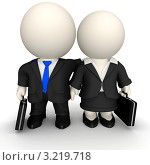 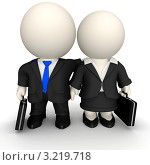 Численность работающих на крупных предприятиях снизилась ввиду закрытия в 2015 году угольного производства  - одного из градообразующих предприятий – Волчанского разреза. Сокращение работающих на предприятии началось в 2013 году и в 2015 году были проведены последние сокращения работающих в количестве 378 человек.3. Объем инвестиций в основной капитал (за исключением бюджетных средств) в расчете на 1 человека. Единица измерения – рублей.  Источник информации: Росстат.4. Доля площади земельных участков, являющихся объектами налогообложения земельным налогом, в общей площади территории городского округа (муниципального района). Единица измерения – процентов.  Источник информации: органы местного самоуправления.Комментарий к показателю: По данному показателю учитывается площадь земельных участков, предоставленных в постоянное (бессрочное) пользование государственным и муниципальным учреждениям, в собственность юридическим и физическим лицам.  Значение показателя в 2015 году имеет положительную динамику и достигнуто в большей мере за счет передачи участков под муниципальные объекты в постоянное пользование муниципальным бюджетным учреждениям, а также за счет земель, право собственности на которые зарегистрировано в рамках Федерального закона от 30.06.2006 № 93-ФЗ «О внесении изменений в некоторые законодательные акты РФ по вопросу формирования в упрощенном порядке прав граждан на отдельные объекты недвижимого имущества» («Дачная амнистия»).       Комитет по управлению имуществом Волчанского городского округа постоянно реализует комплекс мер по дополнительному привлечению к налогообложению земельных участков: -  по итогам инвентаризации земель и оценки потенциала повышения собираемости земельного налога; - предоставленных для застройки, выявленных и изъятых земельных участков, не освоенных в течение установленных сроков или используемых не по назначению; - по итогам претензионно-исковой работы по взысканию платежей за аренду.5. Доля прибыльных сельскохозяйственных организаций в общем их числе. Единица измерения – процентов. Источник информации: Росстат.На территории Волчанского городского округа действует единственное сельскохозяйственное предприятие ОАО «Волчанское», расположенное в поселке Вьюжный. Объем выпуска сельскохозяйственной продукции ОАО «Волчанское» за 2015 год составил  48,6  млн. руб. (121,5 % к уровню прошлого года). Численность работников сельского хозяйства составляет  86 человек, среднемесячная  заработная плата 17030 руб. (117,3 %). Численность проживающих в поселке Вьюжный - 256 человек.По сравнению с  2014 годом  уменьшилось поголовье крупного рогатого скота на 31 голову и составило 567 голов, в том числе коров – 265 (на уровне прошлого года). Произведено 1622,7 тонн молока (108,2 %), что на 123,6 тонн больше, чем за аналогичный период прошлого года. Надой на одну корову составил 6082 кг. (107,5 %).Произведено мяса крупного рогатого скота  в живом весе за 2015 год  70,9 тонны (110,1 % к 2014 году).- На 01.01.2016 года заготовлено кормов:- сена многолетних трав – 564 тн (115,9 %).;- сенажа – 2225 тн. (86,7%);- силоса – 582,6 тн. (72,7%).В целом развитие сельскохозяйственного комплекса Волчанского городского округа осуществляется как за счет собственных средств ОАО «Волчанское», так и за счет субсидий из федерального и областного бюджета по программе развития территории сельских населенных пунктов «Уральская деревня». Всего за 2015 год инвестиции составили 16,247 млн. рублей:- федеральный и областной бюджет – 10,147 млн. рублей;- собственные средства предприятия – 6,1 млн. рублей. За 2015 год вложение инвестиций на приобретение оборудования составило 1,426 млн. рублей:- приобретение трактора – 1,356 млн. рублей;- приобретение водонагревателя 0,07 млн. рублей.Начата реализация инвестиционного проекта «Строительство коровника на 140 голов КРС беспривязного содержания с роботодоением в поселке Вьюжный Волчанского городского округа». За  2015 год  финансирование составило 8,361 млн. рублей:- на разработку проектно-сметной документации  израсходовано 0,8 млн. рублей;- проведение экспертизы  проектной документации – 0,1 млн. рублей;- на строительство коровника – 7,461 млн. рублей.Реализация запланирована до 2017 года, результатом будет: создание до   3-х постоянных высокопроизводительных рабочих мест, увеличение производства молока, улучшение его качества.Предприятие работает стабильно и прибыльно, поэтому данный показатель равен 100 процентов.6. Доля протяженности автомобильных дорог общего пользования местного значения, не отвечающих нормативным требованиям, в общей протяженности автомобильных дорог общего пользования местного значения. Единица измерения – процентов. Источник информации: органы местного самоуправления.Комментарий к показателю: Основой дорожного хозяйства Волчанского городского округа является сеть автомобильных дорог общего пользования с твердым покрытием. Согласно утвержденному перечню общая  протяженность автомобильных дорог общего пользования в 2015 году составила 79,571 км.  Проведена определенная работа по постановке на учет всех автомобильных дорог общего пользования на территории Волчанского городского округа. В 2015 году протяженность автомобильных дорог общего пользования, не отвечающих нормативным требованиям составила 14,5 км или 18,23 % от общей протяженности автомобильных дорог общего пользования местного значения. В связи с проведением мероприятий по ремонту дорог планируется сократить данный показатель до 18 процентов.7. Доля населения, проживающего в населенных пунктах, не имеющих регулярного автобусного и (или) железнодорожного сообщения с административным центром городского округа (муниципального района), в общей численности населения городского округа (муниципального района). Единица измерения – процентов. Источник информации: органы местного самоуправления.Комментарий к показателю:  Все население Волчанского городского округа обеспечено регулярным автобусным сообщением междугородним и по городу. Перевозка пассажиров осуществляется индивидуальными предпринимателями (город и межгород) и муниципальным электрическим транспортом (город) – трамваем.  За 2015 год трамваями выполнено 2955 рейсов (в 2014 году – 3125) и перевезено 31657 пассажиров (в 2014 году – 35883). Снижение обусловлено сокращением количества рейсов.8. Среднемесячная номинальная начисленная заработная плата работников: крупных и средних предприятий и некоммерческих организаций; муниципальных дошкольных образовательных учреждений; муниципальных общеобразовательных учреждений; учителей муниципальных общеобразовательных учреждений; муниципальных учреждений культуры и искусства; муниципальных учреждений физической культуры и спорта. Единица измерения: рублей.  Источник информации: Росстат.  Комментарий к показателю:       Среднемесячная заработная плата работников крупных и средних предприятий и некоммерческих организаций города в 2015 году составила 23711,8 руб., рост по сравнению с 2014 годом – 0,3 %, в 2014 году рост к уровню 2013 года составлял 8,4 %.  Небольшой рост к уровню 2015 года обусловлен снижением объемов производства промышленных предприятий и организаций Волчанского городского округа. Темп заработной плате «задавало» градообразующее предприятие Волчанский механический завод – филиал АО «НПК»Уралвагонзавод», но из-за нестабильного финансового-экономического положения предприятия в 2015 году заработная плата осталась практически на уровне 2014 года. В плановый период рассматривается экономическое становление предприятия.  Среднемесячная номинальная начисленная заработная плата работников муниципальных дошкольных образовательных учреждений  в 2015 году увеличилась по сравнению с 2014 годом на 5,6 % и составила 17957 руб.  Среднемесячная номинальная начисленная заработная плата  работников муниципальных  общеобразовательных   учреждений   в   2015 году увеличилась по сравнению с 2014 годом, на 8,5 % и составила 24609,9 рублей.  Среднемесячная номинальная начисленная заработная плата учителей в 2015 году увеличилась по сравнению с 2014 годом на 3,3 % и составила 31357 руб. Данное увеличение обусловлено реализацией положений Указа Президента Российской Федерации от 7 мая 2012 г. № 597 «О мероприятиях по реализации государственной социальной политики». В 2015 году 148 работников образовательных организаций повысили квалификацию.  Среднемесячная номинальная начисленная заработная плата  работников учреждений культуры и искусства увеличена в 2015 году по сравнению с 2014 годом на 18,6 %, что обусловлено реализацией  Указа Президента Российской Федерации от 7 мая 2012 г. № 597 «О мероприятиях по реализации государственной социальной политики». В целях повышения заработной платы работников учреждения культуры Волчанского городского округа «Культурно-досуговый центр», учреждение переведено в статус автономного, привлечены средства от оказания платных услуг, разработан порядок установления стимулирующих надбавок за качество труда, который предоставляет возможность каждому сотруднику дополнительно к заработной плате получать надбавку за качество и эффективность выполняемых обязанностей.    Среднемесячная номинальная начисленная заработная плата муниципальных учреждений физической культуры и спорта увеличена в 2015 году по сравнению с 2014 годом на 38,7 % и составила 16256,3 руб. II. Дошкольное образование9. Доля  детей в возрасте 1-6 лет, получающих дошкольную образовательную услугу и (или) услугу по их содержанию в муниципальных образовательных учреждениях, в общей численности детей в возрасте 1-6 лет. Единица измерения – процентов. Источник информации: органы местного самоуправления.Комментарий к показателю:  Доля детей в возрасте 1-6 лет, получающих дошкольную образовательную услугу и (или) услугу по их содержанию в муниципальных образовательных учреждениях в общей численности детей 1-6 лет в 2015 году по сравнению с 2014 годом увеличилась на 0,4 процентных пункта (3 ребенка) за счёт:   - уплотнение групп действующих детских садов (8 мест). В соответствии с Указом Президента РФ № 599 охват детей от 3 до 7 лет услугами дошкольного образования составляет 100 %.  10. Доля детей в возрасте 1-6 лет, состоящих на учете для определения в муниципальные дошкольные образовательные учреждения, в общей численности детей в возрасте от 1-6 лет. Единица измерения – процентов. Источник информации: органы местного самоуправления.Комментарий к показателю: Доля детей в возрасте от 1 года до 6 лет, состоящих на учете для определения в муниципальные дошкольные образовательные организации, в общей численности детей в возрасте от 1 года до 6 лет в 2015 году  уменьшилась по сравнению с предыдущим годом на 0,9 процентных пункта и составила 9,7 %. Показатель улучшился в связи с увеличением мест   за счет уплотнения групп действующих детских садов (на 8 мест).  В 2016 году в связи с доукомплектованием детских садов  ожидается улучшение показателя до 9 %.11. Доля муниципальных дошкольных образовательных учреждений, здания которых находятся в аварийном состоянии или требуют капитального ремонта, в общем числе муниципальных дошкольных образовательных учреждений. Единица измерения – процентов. Источник информации: Росстат.Комментарий к показателю:  Дошкольных образовательных учреждений, здания которых находятся в аварийном состоянии или требуют капитального ремонта, в образовательной системе Волчанского городского округа нет и не ожидается до конца 2018 года, так как ежегодно для поддержания учреждений в надлежащем состоянии из городского бюджета выделяются средства на проведение ремонтных работ.III. Общее и дополнительное образование12. Доля выпускников муниципальных общеобразовательных учреждений, сдавших единый государственный экзамен по русскому языку и математике, в общей численности выпускников муниципальных общеобразовательных учреждений, участвовавших в едином государственном экзамене по данным предметам. Единица измерения – процентов. Комментарий к показателю:  Все выпускники 11-х классов общеобразовательных школ города в 2014  и 2015 годах успешно сдали ЕГЭ по обязательным предметам (русский язык и математика). ЕГЭ сдавали 41 выпускник, один ученик окончил школу с золотой медалью. На период до 2018 года планируется сохранение значения данного показателя (100%).13.  Доля  выпускников муниципальных общеобразовательных учреждений, не получивших аттестат о среднем (полном) образовании, в общей численности выпускников муниципальных общеобразовательных учреждений. Единица измерения – процентов. Источник информации: органы местного самоуправления.Комментарий к показателю:  В 2015 году, как и в предыдущие годы, в муниципальной системе образования выпускников, не получивших аттестат  о среднем общем образовании, нет и не планируется.14. Доля муниципальных общеобразовательных учреждений, соответствующих современным требованиям обучения, в общем количестве муниципальных общеобразовательных учреждений. Единица измерения – процентов. Источник информации: органы местного самоуправления.Комментарий к показателю: все общеобразовательные учреждения соответствуют современным требованиям обучения. Четверть расходов бюджета Волчанского городского округа приходится на общее образование (84255 тысяч рублей).15. Доля муниципальных общеобразовательных учреждений, здания которых находятся в аварийном состоянии или требуют капитального ремонта, в общем количестве муниципальных общеобразовательных учреждений. Единица измерения – процентов. Источник информации: органы местного самоуправления.Комментарий к показателю:  Здания, в которых расположены муниципальные общеобразовательные учреждения, находятся в состоянии, отвечающим всем требованиям. Для поддержания зданий, в которых расположены общеобразовательные учреждения, в надлежащем состоянии, ежегодно из городского бюджета выделяются средства на проведение текущего и косметического ремонтов.16. Доля детей первой и второй групп здоровья в общей численности обучающихся в муниципальных общеобразовательных учреждениях.  Единица измерения – процентов. Источник информации: органы местного самоуправления.Комментарий к показателю: Распределение школьников по группам здоровья показывает, что удельный вес детей 1 и 2 групп здоровья повысился на 3,4 процентных пункта и составил в 2015 году  81,2 %.   По итогам медицинского осмотра 2015 года, из всех выявленных патологий, на первом месте стоит снижение остроты зрения, на втором месте – плоскостопие и другие нарушения осанки.  В плановом периоде планируется не допустить уменьшения данного показателя. Этому будет способствовать реализация мероприятий, направленных на пропаганду здорового образа жизни. В 2016 году планируется разработка проектно-сметной документации на Строительство здания пищеблока в МОЗЛ «Республика ГРИН».17. Доля обучающихся в муниципальных общеобразовательных  учреждениях, занимающихся во вторую (третью) смену, в общей численности обучающихся в муниципальных общеобразовательных учреждениях. Единица измерения – процентов. Источник информации: органы местного самоуправления.Комментарий к показателю: обучающихся во вторую смену в общеобразовательных учреждениях нет и не планируется.18. Расходы бюджета муниципального образования на общее образование в расчете на 1 обучающегося в муниципальных общеобразовательных учреждениях. Единица измерения – тысяч рублей. Комментарий к показателю: Рост расходов на общее образование в 2015 году по отношению к 2014 году на 3,9 % обусловлен   увеличением расходов на оплату труда педагогических работников, содержание имущества.  19. Доля детей в возрасте 5 - 18 лет, получающих услуги по дополнительному образованию в организациях различной организационно-правовой формы и формы собственности, в общей численности детей данной возрастной группы. Единица измерения – процентов. Источник информации: Росстат.Комментарий к показателю: Доля детей в возрасте 5 - 18 лет, получающих услуги по дополнительному образованию в 2015 году по сравнению с 2014 годом выросла на 1,7 процентных пункта, что связано с созданием условий для занятости детей во внеурочное и внешкольное время,  с увеличением количества детей, занимающихся в Доме детского творчества.  В период с 2016 по 2018 годы планируется сохранение тенденций незначительного увеличения данного показателя, что связано с ростом населения возраста от 5 до 18 лет.IV. Культура20. Уровень фактической обеспеченности учреждениями культуры от нормативной потребности:                клубами и учреждениями клубного типа, библиотеками, парками культуры и отдыха. Единица измерения – процентов. Комментарий к показателю:  В Волчанском городском округе действует муниципальное автономное учреждение культуры «Культурно-досуговый центр» с общей численностью посадочных мест – 150. Обеспеченность учреждениями клубного типа составляет 100 процентов.   Общее число библиотек на конец 2015 года осталось без изменений и составляет 3 библиотеки, что соответствует утвержденным нормативам (3 ед).  Обеспеченность  парками  культуры и отдыха составляет 100 процентов. Нормативная  потребность, согласно социальным нормам, составляет 1 парк  культуры и отдыха на населенный пункт с числом жителей от 10 до 100 тыс. человек (распоряжение  Правительства РФ  от 13.07.2007 № 923). В Волчанском городском округе действует Парк отдыха при ДК имени 40 лет Октября. Дополнительно планируется Благоустройство городского парка, расположенного по улице Карпинского, 18 с восстановлением пешеходных дорожек, пруда, архитектуры и озеленения.21. Доля муниципальных учреждений культуры, здания которых находятся в аварийном состоянии или требуют капитального ремонта, в общем количестве муниципальных учреждений культуры. Единица измерения – процентов.Комментарий к показателю: Одно из зданий МАУК «КДЦ» признано в установленном порядке аварийным – здание библиотечно-музейного центра по адресу улица Пионерская, 10, поэтому показатель составляет 33,3 процента. В 2015 году разработан проект на Строительство здания под размещение библиотечно-музейного центра и Школы искусств.22. Доля объектов культурного наследия,  находящихся в муниципальной собственности и требующих консервации или реставрации, в общем количестве объектов культурного наследия, находящихся в муниципальной собственности.    Единица измерения – процентов.Комментарий к показателю: на территории Волчанского городского округа отсутствуют объекты культурного наследия, которые требуют консервации или реставрации. Официально числится 4 муниципальных объекта культурного наследия: памятник на площади в южной части города «Ковш»; памятник А.С. Пушкину у МАОУ СОШ № 23; памятник А.С. Попову возле здания «К-Телеком»; военно-мемориальный комплекс на площади северной части города. В 2015 году в честь празднования 70-тилетия победы в Великой Отечественной Войне в поселке Вьюжный была открыта Стелла. V. Физическая культура и спорт23. Доля населения, систематически занимающегося физической культурой и спортом. Единица измерения – процентов. Комментарий к показателю: Доля населения, систематически занимающегося физической культурой и спортом по сравнению с 2015 годом увеличилась на  12,9 процентных пункта и составила в 2015 году 47,42 % (4510 чел.).  К 2012 году это показатель увеличился в 4,5 раза, что говорит о всё большей популяризации здорового образа жизни.   По итогам 2014 года данный показатель был самым высоким по Свердловской области. В дальнейшем планируется увеличение показателя, за счет ввода в эксплуатацию зала бокса ДЮСШ.24. Доля обучающихся, систематически занимающихся физической культурой и спортом, в общей численности обучающихся.Единица измерения – процентов.Комментарий к показателю: Все обучающиеся, посещающие общеобразовательные учреждения занимаются физической культурой и спортом, показатель соответствует 100 процентов. В каждом общеобразовательном учреждении имеется спортивный зал с оборудованием, необходимым для занятий физической культурой и спортом, имеется обеспеченность спортивным инвентарем: для спортивных игр, ходьбы на лыжах.VI. Жилищное строительство и обеспечение граждан жильем25. Общая площадь жилых помещений, приходящаяся в среднем на 1 жителя, всего:             в том числе введенная в действие за один год. Единица измерения – кв. метров. Источник информации: Росстат  Комментарий к показателю:  В целях создания условий для устойчивого развития территории Волчанского городского округа, привлечения инвестиций и эффективного использования земельных участков в городе проводятся работы по внесению изменений в правила землепользования и застройки Волчанского городского округа.Обоснованы границы муниципального образования, населённого пункта. В 2015 году введено в эксплуатацию 2,931 тысяч квадратных метров нового жилья.  1 молодая семья, в рамках муниципальной программы «Обеспечение доступным жильем молодых семей и малоимущих граждан на территории ВГО до 2020 года» получила социальную выплату на улучшение жилищных условий,   две многодетные семьи в количестве 11 человек получили социальную выплату на приобретение жилья. Одна молодая семья в поселке Вьюжный в рамках муниципальной программы «Устойчивое развитие сельских населенных пунктов Волчанского городского округа на 2015-2020 годы» построила жилой дом общей площадью 112 м² за счет средств всех уровней бюджетов и собственных средств (федеральный – 325,3 тысячи рублей; областной – 651,0 тысяч рублей; 65,1 местный бюджет; 544,365 – собственные средства). Введены в эксплуатацию два многоквартирных жилых дома: 18 квартир – для детей-сирот (689,0 м²), 36 квартир в рамках муниципальной подпрограммы «Повышение качества условий проживания населения Волчанского городского округа» в целях переселения из ветхого и аварийного жилого фонда (2055,3 м²). В 2015 году общая площадь жилых помещений, приходящаяся в среднем на одного жителя, составила 30 м²,что на 0,81 м² больше, чем в 2014 году. Общая площадь, введенная в действие за  2015 год, составила 0,31  м² на одного жителя, что почти в четыре раза больше, чем в 2014 году. В плановом периоде 2016-2018 годах планируется строительство жилых домов в целях переселения из ветхого и аварийного жилого фонда. Подготовлены земельные участки под жилищное строительство по адресам: ул. Волчанская, 9 и ул. Западная, 4 (поселок Вьюжный). Планируется реконструкция жилого дома по адресу г. Волчанск, ул. Карпинского, 14 – разрушенное здание общежития – для предоставления жилья малоимущим гражданам, состоящим на учете.26. Площадь земельных участков, предоставленных для строительства в расчете на 10 тыс. человек населения,               всего:            в том числе земельных участков, предоставленных для жилищного строительства, индивидуального            строительства и комплексного освоения в целях жилищного строительства. Единица измерения – га.             Источник информации: органы местного самоуправления.Комментарий к показателю:  Значение показателя в 2015 году по сравнению с 2014 годом увеличилось  в 4,5 раза и составило 3,54 га в расчете на 10 тыс. человек населения.  Предоставлено 3494 м² под строительство многоквартирного жилого дома по адресу улица Волчанская, 9, 12494 м² под индивидуальное жилищное строительство (10 объектов, в том числе 5 участков предоставлено многодетным семьям), 17662 м² под прочее строительство (5 объектов, в том числе: автостанция, гаражный бокс, ЛЭП, газопровод).В дальнейшем планируется сохранение показателя за счет вовлечения в оборот большего количества участков. Ведется работа по оформлению брошенных земельных участков в частном секторе.27. Площадь земельных участков, предоставленных для строительства, в отношении которых с даты принятия решения о предоставлении земельного участка или подписания протокола о результатах торгов (конкурсов, аукционов) не было получено разрешение на ввод в эксплуатацию:             объектов жилищного строительства - в течение 3 лет             иных объектов капитального строительства - в течение 5 лет.Единица измерения – кв. метров. Источник информации: органы местного самоуправления.Комментарий к показателю: на территории Волчанского городского округа нет объектов, по которым не получено разрешение на ввод в эксплуатацию в течение 3 и 5 лет.VII. Жилищно-коммунальное хозяйство28. Доля многоквартирных домов, в которых собственники помещений выбрали и реализуют один из способов управления многоквартирными домами, в общем числе многоквартирных домов, в которых собственники помещений должны выбрать способ управления данными домами. Единица измерения – процентов.Комментарий к показателю: Общее количество многоквартирных домов на территории Волчанского городского округа по данным государственной статистики (по форме №1-жилфонд) составляет 250 домов, из них доля многоквартирных домов, в которых собственники помещений выбрали и реализуют один из способов управления многоквартирными домами, в общей численности многоквартирных домов составляет 100 процентов. Управлением занимаются три управляющие компании: ООО «Комплекс-Север», ООО «Коммунальщик», ООО «Коммунальщик-2», оформлено 27 товариществ собственников жилья.29. Доля организаций коммунального комплекса, осуществляющих производство товаров, оказание услуг по водо-, тепло-, газо-, электроснабжению, водоотведению, очистке сточных вод, утилизации (захоронению) твердых бытовых отходов и использующих объекты коммунальной инфраструктуры на праве частной собственности, по договору аренды или концессии, участие субъекта Российской Федерации и (или) городского округа (муниципального района) в уставном капитале которых составляет не более 25 процентов, в общем числе организаций коммунального комплекса, осуществляющих свою деятельность на территории городского округа (муниципального района). Единица измерения – процентов.Комментарий к показателю: Показатель составляет 83,3 процента: коммунальные услуги оказывают  организации АО «ГАЗЭКС» (газоснабжение),  ООО «Север» (теплоснабжение), ОАО «ЭнергосбыТПлюс»(энергоснабжение), ОАО «Волчанское» (теплоснабжение), Волчанский механический завод – филиал АО НПК «Уралвагонзавод» (теплоснабжение), ООО «Орион» (водоотведение) в уставном капитале которых отсутствуют бюджетные средства.30. Доля многоквартирных домов, расположенных на земельных участках, в отношении которых осуществлен государственный кадастровый учет. Единица измерения – процентов. Источник информации: органы местного самоуправления.Комментарий к показателю: Доля многоквартирных домов, расположенных на земельных участках, в отношении которых осуществлен государственный кадастровый учет в отчетном 2015 году остался без изменений и составил 100%.  В плановом периоде 2016-2018 годах значение показателя сохранится на максимальном уровне – 100%, так как ввод в эксплуатацию нового жилищного фонда осуществляется только при наличии сформированных земельных участков под жилищными домами.31. Доля населения, получившего жилые помещения и улучшившего жилищные условия в отчетном году, в общей численности населения, состоящего на учете в качестве нуждающегося в жилых помещениях. Единица измерения – процентов. Источник информации: органы местного самоуправления.Комментарий к показателю: Основной составляющей данного показателя продолжает оставаться количество граждан, получивших жилые помещения в целях переселения из ветхого и аварийного жилого фонда.  С 2012 года ведется работа по «чистке» нуждающихся в улучшении жилищных условий, так как очередь формировалась до 1990 года и многие данные неактуальны. В сравнении с уровнем 2014 года в 2015 году  показатель увеличился на 6,2 процентных пункта в связи с предоставлением жилья 18 детям-сиротам.   В 2015 году в  списках очередности по месту жительства значилось 106 семей/281 человек. Улучшили жилищные условия: - молодая семья – 1 семья/5 человек;  - индивидуальные застройщики (на селе) – 1 семья/3 человека;  - переселение из непригодных жилых помещений – 2 семьи/2 человека; - детей сирот – 18 семей/18 человек; - многодетных семей – 2 семьи/11 человек. В дальнейшем работа по переселению из ветхого и аварийного жилого фонда будет продолжена, так же ведется работа по предоставлению жилых помещений малоимущим гражданам, состоящим на учете в качестве нуждающихся в жилых помещениях.  VIII. Организация муниципального управления32. Доля налоговых и неналоговых доходов местного бюджета (за исключением поступлений налоговых доходов по дополнительным нормативам отчислений) в общем объеме собственных доходов бюджета муниципального образования (без учета субвенций). Единица измерения – процентов. Источник информации: органы местного самоуправленияКомментарий к показателю: Показатель доли собственных налоговых и неналоговых доходов в 2012-2014 годах имеет отрицательную динамику, что свидетельствует об уменьшении налогового потенциала города. Увеличение в 2015 году показателя доли налоговых и неналоговых доходов объясняется снижением межбюджетных субсидий на 47 процентов или 84 млн. рублей. Кроме того, на фактическое исполнение в 2015 году существенное влияние оказали поступления от использования муниципального имущества. В структуре налоговых и неналоговых поступлений,  доходы от данной продажи составили 10,2 % (12083 тыс. руб.), увеличившись к уровню 2014 года в 3 раза.33. Доля основных фондов организаций муниципальной формы собственности, находящихся в стадии банкротства, в основных фондах организаций муниципальной формы собственности (на конец года, по полной учетной стоимости). Единица измерения – процентов. Источник информации: органы местного самоуправления.Комментарий к показателю: Данный показатель на территории Волчанского городского округа имеет нулевое значение.34. Объем не завершенного в установленные сроки строительства, осуществляемого за счет средств бюджета городского округа (муниципального района). Единица измерения – тысяч рублей. Источник информации: органы местного самоуправления.Комментарий к показателю: Незавершенного в установленные сроки строительства за счет бюджета Волчанского городского округа нет и не планируется.35. Доля просроченной кредиторской задолженности по оплате труда (включая начисления на оплату труда) муниципальных учреждений в общем объеме расходов муниципального образования на оплату труда (включая начисления на оплату труда). Единица измерения – процентов. Источник информации: органы местного самоуправления.Комментарий к показателю: Кредиторская задолженность по оплате труда (включая начисления на оплату труда) в муниципальных учреждениях Волчанского городского округа отсутствует.  Уменьшение общего объема расходов на оплату труда в 2015 году, по отношению к 2014 году на 7,4 %, обусловлено изменением  статуса муниципального учреждения культуры «Культурно-досуговый центр» на автономное с 01 июля 2015 года. И с этого периода учреждение получало субсидии на осуществление своей деятельности по другому КОСГУ.36. Расходы бюджета муниципального образования на содержание работников органов местного самоуправления в расчете на одного жителя муниципального образования. Единица измерения – рублей. Источник информации: органы местного самоуправления.Комментарий к показателю: Объем расходов на содержание работников органов местного самоуправления в 2015 году по отношению к 2014 году уменьшился на 10,5 %, что обусловлено непростым финансовым положением в 2015 году. Расходы в расчете на одного жителя муниципального образования снизились на 8,6 %.   В 2016 году планируется увеличение показателя. В расчете на одного жителя муниципального образования  увеличение составит 8,5 %. Сумма расходов запланирована на уровне 2015 года, увеличение при условии 100-процентного исполнения плана.   В дальнейшем планируется небольшое снижение расходов.37. Наличие в городском округе (муниципальном районе) утвержденного генерального плана городского округа (схемы территориального планирования муниципального района). Единица измерения – да/нет. Источник информации: органы местного самоуправления.Комментарий к показателю: Генеральный план Волчанского городского округа утвержден Решением Волчанской городской Думы от 24.02.2012 года № 13, Генеральный план Волчанского городского округа применительно к городу Волчанску, поселку Вьюжный утвержден Решением Волчанской городской Думы от 24.02.2014 года № 14, Правила землепользования и застройки Волчанского городского округа утверждены Решением Волчанской городской Думы от 23.08.2012 года № 147.Удовлетворенность населения:38. Организацией транспортного обслуживания в муниципальном образовании - 100;39. Качеством автомобильных дорог в муниципальном образовании - 80;40. Жилищно-коммунальными услугами, уровнем организации теплоснабжения (снабжения населения топливом), водоснабжения (водоотведения), электроснабжения, газоснабжения 90.Единица измерения – процентов от числа опрошенных. Комментарий к показателям: С 2014 года система оценки удовлетворенности населения изменила свою структуру. Голосование проходит на портале «Открытое Правительство Свердловской области» в течение всего отчетного года. Для более массового привлечения к голосованию населения на сайте Волчанского городского округа размещен баннер «Соцопросы», обеспечивающий переход на модуль «Соцопросы» портала «Открытое Правительство».41. Среднегодовая численность постоянного населения. Единица измерения – тыс. человек. Источник информации: Росстат.Комментарий к показателю:  Среднегодовая численность постоянного населения Волчанского городского округа за 2015  год составила 9512 человек. На динамику численности населения в прогнозном периоде влияют демографические процессы, происходящие в предыдущем и текущем году такие как «старение населения» (смертность превышает рождаемость) и миграционная убыль. Разработаны соответствующие муниципальные программы для привлечения молодых специалистов на территорию Волчанского городского округа: на село, в сферы здравоохранения и образования. Проводятся соответствующие мероприятию по привлечению инвестиций, во избежание миграционной убыли и привлечения интереса к развитию Волчанского городского округа.IX. Энергосбережение и повышение энергетической эффективности42. Удельная величина потребления энергетических ресурсов (электрическая и тепловая энергия, вода, природный газ) в многоквартирных домах. Единица измерения – кВтч на одного проживающего/ Гкал на один кв. метр общей площади/куб.метр на одного проживающего.             Источник информации: органы местного самоуправления.Комментарий к показателю: - потребление электрической энергии в расчете на 1 проживающего в 2015 году составило 764 кВт.ч. и уменьшилось по отношению к 2014 году  на 12,6 %.   - потребление тепловой энергии в многоквартирных домах – показатель 2015 года составил 0,23 Гкал на 1 квадр.метр общей площади, что на 0,01 Гкал меньше показателя 2014 года. Снижение показателя связано с реализацией мероприятий по усовершенствованию процесса производства  и передачи тепловой энергии.    - потребление горячей воды – показатель 2015 года составил 16,8 куб. метров на 1 проживающего, что на 1,15 куб. метра ниже показателя 2014 года. Снижение произошло за счет увеличения количества учетного потребления ресурса.  В 2015 году установлено 104 индивидуальных прибора учета. - потребление холодной воды – показатель 2015 года составил 28,87 м3 на 1 проживающего, что на 0,99 м3 ниже показателя 2014 года. Снижение произошло за счет увеличения приборного учета потребления ресурса. В 2015 году установлено 222 индивидуальных прибора учета.    - потребление природного газа – показатель составил 102,5 м3 на 1 проживающего, что на 8,4 м3 ниже показателя 2014 года. По состоянию на конец 2015 года газ потребляли 929 человек, проживающих в многоквартирных домах (6 МКД), 58 индивидуальных жилых домов частного сектора.  43. Удельная величина потребления энергетических ресурсов (электрическая и тепловая энергия, вода, природный газ) муниципальными бюджетными учреждениями. Единица измерения – кВтч на одного человека населения/ Гкал на один кв. метр общей площади/ куб.метр на одного человека населения. Источник информации: органы местного самоуправления.Комментарий к показателю:  - электрическая энергия (кВт.час на 1 человека населения) – показатель 2015 года составил 68,17 кВт. час, что на 8,55 кВт. час меньше показателя 2014 года. Уменьшение связано с закрытием на реконструкцию ДЮСШ в северной части города.    - тепловая энергия – (Гкал на 1 м2 общей площади) – показатель составил 0,17, что на 0,02 Гкал ниже показателя 2014 года. Снижение обусловлено проведением в муниципальных учреждениях мероприятий по энергосбережению (замена оконных проемов, разработка режимов теплопотребления).  - горячая вода (м3 на 1 человека населения) – показатель 2015 года составил 0,08 м3, что на 0,02 м3 ниже показателя 2014 года.     - холодная вода (м3 на 1 человека населения) – показатель 2015 года составил 1,38 м3, что на 0,26 м3 меньше показателя 2014 года.  - природный газ (м3 на 1 человека населения) – показатель 2015 года составил 1,16, что на 0,12 м3 ниже уровня 2014 года.Раздел 3. Основные задачи, которые должны быть решены в ходе планирования и бюджетирования на предстоящие 3 годаУчитывая потенциал Волчанского городского округа, а также основные цели развития на среднесрочную перспективу, основная задача состоит в том, чтобы эффективно реализовать потенциал муниципального образования. Ключевое решение заключается в комплексном, взаимоувязанном развитии всех сфер деятельности Волчанского городского округа, направленного на сохранение и повышение уровня и качества жизни людей, проживающих на территории города. Для успешного достижения целей развития муниципального образования необходима тесная координация деятельности органов местного самоуправления и органов исполнительной власти по следующим направлениям: - финансирование капитального ремонта дорог, автомобильных дорог общего пользования местного значения; - увеличение финансовой помощи для поддержания платежеспособного спроса населения на жилье посредством выделения бюджетных средств, предназначенных для целевой адресной поддержки, нуждающихся в улучшении жилищных условий в форме субсидий; - софинансирование мероприятий по строительству многоквартирных жилых домов в целях переселения из ветхого и аварийного жилого фонда.  В Волчанском городском округе задача перехода к программному бюджету была обозначена еще в 2011 году, тогда и были проведены все необходимые мероприятия по его формированию.  В 2010-2013 годах реализовывались долгосрочные и муниципальные целевые программы, которые разрабатывались в соответствии с Решением Волчанской городской Думы от 21.04.2011 года № 55 «Об утверждении Положения о порядке разработки, утверждения и реализации целевых муниципальных программ Волчанского городского округа». В рамках действовавших программ реализовывались мероприятия одного субъекта бюджетного планирования, тогда как долгосрочные целевые программы предусматривали выполнение комплекса мероприятий, направленных на решение системных проблем в области социального, экономического и культурного развития города.  В 2012 году реализовывались 3 долгосрочные и 34 муниципальные целевые программы.  Однако, именно новации Закона № 104 от 07.05.2013 года, которым внесены поправки в Бюджетный кодекс РФ в части совершенствования бюджетного процесса, а также положения Федерального закона от 28.06.2014 года № 172-ФЗ «О стратегическом планировании в РФ», создали всю правовую основу для перехода к программному бюджету.  Согласно изложенной в новой редакции ст.179 БК РФ на смену целевым программам, пришли муниципальные программы, при этом, как и ранее, порядок разработки и реализации программ сохранился за местной администрацией.  Муниципальными документами стратегического планирования и  докладами о результатах и основных направлениях деятельности субъектов бюджетного планирования определены направления дальнейшего развития бюджетной сферы Волчанского городского округа, а муниципальные программы стали основным инструментом, с помощью которого увязываются стратегическое и бюджетное планирование в муниципальном образовании.  Формирование муниципальных программ осуществляется в соответствии с приоритетами социально-экономического развития, определенными основными стратегическими документами, в соответствии с положениями программных документов, иных правовых актов Российской Федерации, Свердловской области, муниципальных правовых актов Волчанского городского округа в соответствующей сфере деятельности. В 2015 году реализации подлежало 22 муниципальные программы Волчанского городского округа.    В 2015 году на территории города были реализованы мероприятия различной направленности:  - социальных –8; - жилищных –2; - экономических –2; - в сфере ЖКК –2; - в сфере безопасности –3;              - управление –4; - транспорта- 1.    На реализацию данных программ предусматривалось направить из местного бюджета 371,539  млн. руб. Фактическое финансирование составило 324,633 млн. руб. или 87,4 % от запланированного объема. Разница между плановым и фактическим объёмами финансирования составляет 46,906  млн. руб. В 2015 году наибольшая доля финансирования программ приходилась: - в социальной сфере: муниципальная программа «Развитие системы образования в Волчанском городском округе до 2018 года» - 48 %;  -  в сфере ЖКХ:  муниципальная программа «Развитие жилищно-коммунального хозяйства и повышение энергетической эффективности в Волчанском городском округе до 2020 года» - 15,8 %. Согласно произведённым расчётам показателей оценки эффективности реализации каждой муниципальной программы, большинство с приемлемым уровнем эффективности. Мероприятия и сами программы в целом соответствуют приоритетам социально-экономического развития Волчанского городского округа.№ п/пНаименование показателяЕдиница измеренияОтчетная информацияПлановое значение1Число субъектов малого и среднего предпринимательства в расчете на 10 тыс. человек населенияединиц215,15315,6№ п/пНаименование показателяЕдиница измеренияОтчетная информацияПлановое значение2Доля среднесписочной численности работников (без внешних совместителей) малых и средних предприятий в среднесписочной численности работников (без внешних совместителей) всех предприятий и организацийпроцентов15,521,5№ п/пНаименование показателяЕдиница измеренияОтчетная информацияОтчетная информацияОтчетная информацияОтчетная информацияПлановое значениеПлановое значениеПлановое значение№ п/пНаименование показателяЕдиница измерения20122013201420152016201720183Объем инвестиций в основной капитал (за исключением бюджетных средств) в расчете на 1 человекарублей1206104522351007150020002200№ п/пНаименование показателяЕдиница измеренияОтчетная информацияОтчетная информацияОтчетная информацияОтчетная информацияПлановое значениеПлановое значениеПлановое значение№ п/пНаименование показателяЕдиница измерения20122013201420152016201720184Доля площади земельных участков, являющихся объектами налогообложения земельным налогом, в общей площади территории городского округа (муниципального района)процентов0,161,161,241,331,41,41,4№ п/пНаименование показателяЕдиница измеренияОтчетная информацияОтчетная информацияОтчетная информацияОтчетная информацияПлановое значениеПлановое значениеПлановое значение№ п/пНаименование показателяЕдиница измерения20122013201420152016201720186Доля протяженности автомобильных дорог общего пользования местного значения, не отвечающих нормативным требованиям, в общей протяженности автомобильных дорог общего пользования местного значенияпроцентов10060,5849,9118,23181818№ п/пНаименование показателяЕд. изм.Отчетная информацияОтчетная информацияОтчетная информацияОтчетная информацияПлановое значениеПлановое значениеПлановое значение№ п/пНаименование показателяЕд. изм.20122013201420152016201720188.Среднемесячная номинальная начисленная заработная плата работников:крупных и средних предприятий и некоммерческих организаций;рублей2211321816,823643,523711,8238002380023800муниципальных дошкольных образовательных учреждений;рублей10631,614448,417007,817957185251852518525муниципальных общеобразовательных учреждений;рублей19592,621565,422675,524609,9247542475424754учителей муниципальных общеобразовательных учреждений;рублей256012719230349,831357313573135731357муниципальных учреждений культуры и искусства;рублей1015516691,221396,925380,129911,24004443942муниципальных учреждений физической культуры и спортарублей82107101,211719,4516256,3162561625616256№ п/пНаименование показателяЕдиница измеренияОтчетная информацияОтчетная информацияОтчетная информацияОтчетная информацияПлановое значениеПлановое значениеПлановое значение№ п/пНаименование показателяЕдиница измерения20122013201420152016201720189Доля  детей в возрасте 1-6 лет, получающих дошкольную образовательную услугу и (или) услугу по их содержанию в муниципальных образовательных учреждениях, в общей численности детей в возрасте 1-6 летпроцентов767676,677777777№ п/пНаименование показателяЕдиница измеренияОтчетная информацияОтчетная информацияОтчетная информацияОтчетная информацияПлановое значениеПлановое значениеПлановое значение№ п/пНаименование показателяЕдиница измерения201220132014201520162017201810Доля детей в возрасте 1-6 лет, состоящих на учете для определения в муниципальные дошкольные образовательные учреждения, в общей численности детей в возрасте от 1-6 летпроцентов12,611,310,69,7999№ п/пНаименование показателяЕдиница измеренияОтчетная информацияОтчетная информацияОтчетная информацияОтчетная информацияПлановое значениеПлановое значениеПлановое значение№ п/пНаименование показателяЕдиница измерения201220132014201520162017201816Доля детей первой и второй групп здоровья в общей численности обучающихся в муниципальных общеобразовательных учрежденияхпроцентов76,476,977,881,2888888№ п/пНаименование показателяЕдиница измеренияОтчетная информацияОтчетная информацияОтчетная информацияОтчетная информацияПлановое значениеПлановое значениеПлановое значение№ п/пНаименование показателяЕдиница измерения201220132014201520162017201818Расходы бюджета муниципального образования на общее образование в расчете на 1 обучающегося в муниципальных общеобразовательных учрежденияхтысяч рублей63,863,564,266,74686868№ п/пНаименование показателяЕдиница измеренияОтчетная информацияОтчетная информацияОтчетная информацияОтчетная информацияПлановое значениеПлановое значениеПлановое значение№ п/пНаименование показателяЕдиница измерения201220132014201520162017201819Доля детей в возрасте 5 - 18 лет, получающих услуги по дополнительному образованию в организациях различной организационно-правовой формы и формы собственности, в общей численности детей данной возрастной группы.процентов67,46876,577,8787878№ п/пНаименование показателяЕдиница измеренияОтчетная информацияОтчетная информацияОтчетная информацияОтчетная информацияПлановое значениеПлановое значениеПлановое значение№ п/пНаименование показателяЕдиница измерения201220132014201520162017201823Доля населения, систематический занимающегося физической культурой и спортомпроцентов10,5831,4341,9947,42484848№ п/пНаименование показателяЕдиница измеренияОтчетная информацияОтчетная информацияОтчетная информацияОтчетная информацияПлановое значениеПлановое значениеПлановое значение№ п/пНаименование показателяЕдиница измерения201220132014201520162017201825Общая площадь жилых помещений, приходящаяся в среднем на 1 жителя,  всего:кв. метров29,128,729,193030,130,330,525в том числе введённых в действие за один годкв. метров0,270,020,080,310,520,210,21№ п/пНаименование показателяЕдиница измеренияОтчетная информацияОтчетная информацияОтчетная информацияОтчетная информацияПлановое значениеПлановое значениеПлановое значение№ п/пНаименование показателяЕдиница измерения201220132014201520162017201826Площадь земельных участков, предоставленных для строительства в расчете на 10 тыс. человек населения,  всего:га0,512,730,793,543,53,53,526в том числе земельных участков, предоставленных для жилищного строительства, индивидуального строительства и комплексного освоения в целях жилищного строительства в расчете на 10 тыс. человек населенияга0,41,760,721,681,51,51,5№ п/пНаименование показателяЕдиница измеренияОтчетная информацияОтчетная информацияОтчетная информацияОтчетная информацияПлановое значениеПлановое значениеПлановое значение№ п/пНаименование показателяЕдиница измерения201220132014201520162017201831Доля населения, получившего жилые помещения и улучшившего жилищные условия в отчетном году, в общей численности населения, состоящего на учете в качестве нуждающегося в жилых помещениях.процентов2,312,216,422,6232527№ п/пНаименование показателяЕдиница измеренияОтчетная информацияОтчетная информацияОтчетная информацияОтчетная информацияПлановое значениеПлановое значениеПлановое значение№ п/пНаименование показателяЕдиница измерения201220132014201520162017201832Доля налоговых и неналоговых доходов местного бюджета (за исключением поступлений налоговых доходов по дополнительным нормативам отчислений) в общем объеме собственных доходов бюджета муниципального образования (без учета субвенций)процентов29,225,6715,3323,4215,8215,8215,82№ п/пНаименование показателяЕдиница измеренияОтчетная информацияОтчетная информацияОтчетная информацияОтчетная информацияПлановое значениеПлановое значениеПлановое значение№ п/пНаименование показателяЕдиница измерения201220132014201520162017201836Расходы бюджета муниципального образования на содержание работников органов местного самоуправления в расчете на одного жителя муниципального образованиярублей1883,801940,631977,851807,771960,9619501950№ п/пНаименование показателяЕдиница измеренияОтчетная информацияОтчетная информацияОтчетная информацияОтчетная информацияПлановое значениеПлановое значениеПлановое значение№ п/пНаименование показателяЕдиница измерения201220132014201520162017201841Среднегодовая численность постоянного населениятысяч человек9,989,849,719,519,39,18,98№ п/пНаименование показателяЕдиница измеренияОтчетная информацияОтчетная информацияОтчетная информацияОтчетная информацияПлановое значениеПлановое значениеПлановое значение№ п/пНаименование показателяЕдиница измерения201220132014201520162017201842Удельная величина потребления энергетических ресурсов в многоквартирных домах:42электрическая энергиякВт/ч на 1 проживающего1 102,00906,35874,00764,00760,00760,00760,0042тепловая энергияГкал на 1 кв.метр общей площади0,250,240,240,230,220,220,2242горячая водакуб.метров на 1 проживающего20,0018,6017,9516,8016,5016,0016,0042холодная водакуб.метров на 1 проживающего36,8040,0029,8628,8728,5028,0028,0042природный газкуб.метров на 1 проживающего105,00111,88110,90102,50102,00101,00100,00№ п/пНаименование показателяЕдиница измеренияОтчетная информацияОтчетная информацияОтчетная информацияОтчетная информацияПлановое значениеПлановое значениеПлановое значение№ п/пНаименование показателяЕдиница измерения201220132014201520162017201843Удельная величина потребления энергетических ресурсов муниципальными бюджетными учреждениями:43электрическая энергиякВт/ч на 1 человека населения371,28351,3876,7268,1768,0067,0066,0043тепловая энергияГкал на 1 кв.метр общей площади0,220,200,190,170,170,170,1743горячая водакуб.метров на 1 человека населения1,321,600,100,080,080,080,0843холодная водакуб.метров на 1 человека населения6,104,491,641,381,301,301,3043природный газкуб.метров на 1 человека населения1,671,321,281,161,101,101,10